INDICAÇÃO Nº 3959/2018Indica ao Poder Executivo Municipal conserto de canaleta na Rua São Luiz no cruzamento com a Rua do Linho, no Bairro Cidade Nova. Excelentíssimo Senhor Prefeito Municipal, Nos termos do Art. 108 do Regimento Interno desta Casa de Leis, dirijo-me a Vossa Excelência para indicar que, por intermédio do Setor competente, seja executado o conserto de canaleta na Rua São Luiz no cruzamento com a Rua do Linho, no Bairro Cidade Nova.Justificativa:Este vereador, foi procurado por munícipes que reclamaram da degradação da canaleta existente da referida via pública, fato este que prejudica as condições de tráfego e potencializa a ocorrência de acidentes, bem como o surgimento de avarias nos veículos automotores que por esta via diariamente trafegam. Plenário “Dr. Tancredo Neves”, em 02 de agosto de 2.018.Carlos Fontes-vereador-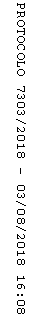 